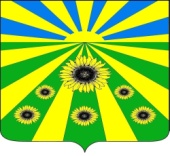 ПОСТАНОВЛЕНИЕАДМИНИСТРАЦИИ РАССВЕТОВСКОГО СЕЛЬСКОГО ПОСЕЛЕНИЯСТАРОМИНСКОГО РАЙОНАот 16.05.2019                                                                                                      № 40п. РассветО внесении изменений в постановление администрации Рассветовского сельского поселения Староминского района от 31 октября 2018 года №98«Об утверждении муниципальной программы Рассветовского сельского поселения Староминского района «Территориальное Общественное самоуправление в Рассветовском сельском поселении»В соответствии с порядком принятия решения о разработке, формировании, реализации, оценки эффективности реализации муниципальных программ Рассветовского сельского поселения Староминского района,  утвержденного постановлением администрации Рассветовского сельского поселения Староминского района от  № 158 «Об утверждении порядка разработки, формирования, реализации и оценки эффективности муниципальных программ Рассветовского сельского поселения Староминского района», постановлением администрации Рассветовского сельского поселения Староминского района от 03 апреля 2017 года № 25 «О внесении изменений в постановление администрации Рассветовского сельского поселения Староминского района от 28.09.2016 года № 158 «Об утверждении порядка разработки, формирования, реализации и оценки эффективности муниципальных программ Рассветовского сельского поселения Староминского района», в целях реализации постановления главы администрации (губернатора) Краснодарского края от 19 октября 2015 г. №975 «Об утверждении государственной программы Краснодарского края «Региональная политика и развитие гражданского общества», руководствуясь статьей 31 Устава Рассветовского сельского поселения Староминского района, п о с т а н о в л я ю:1. Внести в приложение к постановлению администрации Рассветовского сельского поселения Староминского от 31 октября 2018 года № 98 «Об утверждении муниципальной программы Рассветовского сельского поселения Староминского района «Территориальное Общественное самоуправление в Рассветовском сельском поселении» изменения, изложив его в новой редакции.2. Специалисту 1 категории администрации Рассветовского сельского поселения Бреевой Л.В. разместить настоящее постановление на официальном сайте администрации Рассветовского сельского поселения Староминского района в информационно-телекоммуникационной сети «Интернет» http://www.rassvetsp.ru и обнародовать.3. Контроль за выполнением настоящего постановления оставляю за Глава Староминского сельского поселения Староминского района	 						       А.В. ДемченкоПРИЛОЖЕНИЕк постановлению администрации Рассветовского сельского поселенияСтароминского районаот 16.05.2019 № 40«ПРИЛОЖЕНИЕУТВЕРЖДЕНпостановлением администрации Рассветовского сельского поселения Староминского районаот 31 октября 2018 года № 98(в редакции постановления  администрацииРассветовского сельского поселенияСтароминского районаот 16.05.2019 № 40)ПАСПОРТмуниципальной программыРассветовского сельского поселения Староминского района«Территориальное Общественное самоуправление в Рассветовском сельском поселении»  1. Характеристика текущего состояния и прогноз развития территориального общественного самоуправления Рассветовского сельского поселения Староминского районаВ сложившихся политических и экономических условиях существенно меняются функции по обеспечению жизнедеятельности поселения. Административные методы управления социально-экономическими процессами в условиях перехода к новым отношениям в рамках реализации Федерального закона № 131-ФЗ «Об общих принципах организации местного самоуправления в Российской Федерации» оказываются неэффективными и ведут к тому, что структуры администрации не в состоянии справиться со всем объемом функций, необходимых для жизнеобеспечения населения. В связи с этим возрастает роль органов территориального общественного самоуправления.Деятельность территориального общественного самоуправления (далее - ТОС) направлена на повышение качества жизни граждан, построение развитого гражданского общества, инициативное решение насущных проблем и отдельных вопросов местного значения. TOC принадлежит значительная роль в решении задач привлечения граждан к участию в местном самоуправлении.Результатом этого процесса становится снижение социальной напряженности за счет упорядочения взаимоотношений населения с органами власти. Задача органов местного самоуправления - максимально использовать эту инициативу и способствовать ее развитию.Являясь одной из форм развития демократических институтов гражданского общества, органы ТОС решают жизненно важные проблемы жителей: благоустройство микрорайонов, решение вопросов экологии,  организация досуга населения, социальная защита нуждающихся и другие.Органы ТОС могут и должны участвовать в процессе проводимой реформы органов местного самоуправления.Органы ТОС, работая непосредственно с людьми, наиболее эффективно реализуют инициативу населения, направляя ее в социально-полезное русло. Органы TOC активно участвуют в субботниках, месячниках, собраниях граждан по различным вопросам, в том числе по вопросам ЖКХ, благоустройства и поддержания чистоты на общественной территории. Органы ТОС привлекают население к работам по благоустройству, озеленению территории, способствуют содержанию в чистоте и порядке жилищного фонда с прилегающими территориями. Они решают социальные проблемы по месту жительства, привлекая потенциал населения. Задача органов местного самоуправления - максимально использовать эту инициативу и способствовать ее развитию.За период реализации предыдущей муниципальной программы в 2015-2018 годах организовано и проведено 18 культурно-массовых мероприятий для жителей поселения старшего поколения. На территориях Рассветовского сельского поселения в охране общественного порядка работает добровольная народная дружина.Органы TOC приняли участие в 24 культурно-массовых и общественно-политических мероприятиях, проводимых на территории Рассветовского сельского поселения Староминского района.ТОСы проводят ежеквартальные сходы граждан с жителями своих поселков.Кроме того, лучшие органы территориальных общественных самоуправлений направляются для участия в краевом конкурсе на звание "Лучший орган территориального общественного самоуправления".Разработка муниципальной программы обусловлена необходимостью выработки системного, комплексного подхода к решению вопросов поддержки TOC.2. Цели, задачи и целевые показателимуниципальной программыОсновной целью программы является – создание условий для повышения активности участия жителей в осуществлении собственных инициатив по вопросам местного значения, создание условий для деятельности органов территориального общественного самоуправления, участвующих в решении социально значимых проблем населения проживающих в Рассветовском  сельском поселении Староминского района.Для достижения цели предусматривается решение следующих задач:-стимулирование инициатив граждан, развитие творческой активности и привлечение жителей к участию в мероприятиях по благоустройству;-привлечение жителей поселения к решению социально значимых вопросов, формирование активной гражданской позиции населения;-осуществление поддержки и содействие развитию инициатив органов территориального общественного самоуправления;Муниципальная программы реализуется с 2019 года, этапы не предусмотрены.Перечень целевых показателей муниципальной программы, позволяющий оценить эффективность ее реализации по годам приведен в приложении № 1 к паспорту муниципальной программы (Таблица 1).3. Перечень и краткое описание мероприятий муниципальной программыРеализация мероприятий программы рассчитана на период с 2019 года по 2023 год включительно.	В рамках муниципальной программы «Территориальное общественное самоуправление в Рассветовском сельском поселении» будет оказываться содействие развитию территориальных органов местного самоуправления:- осуществление компенсационных выплат руководителям ТОС;-привлечение внимания и информированности населения о деятельности ТОС (конкурсы «Лучший ТОС», массовые публичные мероприятия праздник ТОС)-проведение круглых столов, мероприятий по обмену опытом органов ТОС;-поощрение победителей краевого конкурса по результатам итогов деятельности органов территориального общественного самоуправления.Повышение комфортных условий проживания граждан на территории органа ТОС:-благоустройство территории органа ТОС, победившего в конкурсе на звание «Лучший орган территориального общественного самоуправления»( работы по усмотрению руководителя ТОС)При необходимости возможна корректировка мероприятий в 2019-2023 годах в зависимости от внешних и внутренних факторов.Перечень мероприятий программы на 2019-2023 годы приведен в приложении № 2  к паспорту муниципальной программы.Обоснование ресурсного обеспечения муниципальной программы	Финансирование программы осуществляется за счет средств бюджета Рассветовского сельского поселения.Средства бюджета Рассветовского сельского поселения, выделяемые на реализацию данной муниципальной программы, будут использоваться как стимулирующий фактор на частичное возмещение затрат по содержанию жилых помещений, оплате коммунальных услуг, приобретению топлива.Компенсационные выплаты осуществляются в соответствии с  Положением о порядке и условиях осуществления компенсационных выплат на частичное возмещение затрат по содержанию жилых помещений, оплате коммунальных услуг, приобретению топлива руководителям органов территориального общественного самоуправления в Рассветовском сельском поселении, утвержденного Решением Совета Рассветовского сельского поселения Староминского района от 03 февраля 2006 года № 4.7.Объемы финансирования мероприятий могут уточняться в соответствии с решением о местном бюджете на соответствующий финансовый год.  Методика оценки эффективности реализации муниципальной программы	 Методика оценки эффективности реализации муниципальной  программы представляет собой алгоритм оценки фактической эффективности в процессе реализации муниципальной программы. Оценка эффективности реализации муниципальной программы рассчитывается на основании:степени достижения целей и решения задач муниципальной программы и основных мероприятий, включенных в муниципальную программу;степени соответствия запланированному уровню расходов и  эффективности использования финансовых ресурсов;степени достижения целей и решения задач муниципальной программы и включенных в нее подпрограмм и ведомственных целевых программ; Оценка эффективности реализации муниципальной программы проводится администрацией Рассветовского сельского поселения в срок до 1 апреля года, следующего за отчетным на основе информации, необходимой для её проведения.Оценка эффективности реализации муниципальной программы проводится в соответствии с Методикой оценки эффективности реализации муниципальной программы Рассветовского сельского поселения Староминского района согласно Порядка принятия решения о разработке, формировании, реализации, оценки эффективности реализации муниципальных программ Рассветовского сельского поселения Староминского района утвержденного постановлением администрации Рассветовского сельского поселения Староминского района от 03 апреля 2017 года № 25.Механизм реализации муниципальной программы и контроль за ее выполнением	Текущее управление муниципальной программой осуществляет координатор муниципальной программы - администрация Рассветовского сельского поселения Староминского района, которая:обеспечивает разработку муниципальной программы, ее согласование с участниками муниципальной программы;формирует структуру муниципальной программы и перечень участников муниципальной программы; организует реализацию муниципальной программы, координацию деятельности участников муниципальной программы; принимает решение о необходимости внесения в установленном порядке изменений в муниципальную программу; несет ответственность за достижение целевых показателей муниципальной программы; осуществляет подготовку предложений по объемам и источникам финансирования реализации муниципальной программы на основании предложений участников муниципальной программы;проводит мониторинг реализации муниципальной программы и анализ отчетности, предоставляемой участниками муниципальной программы.Для мониторинга реализации программы подготавливает и направляет в администрацию Рассветовского сельского поселения ежеквартально отчетные формы до 20 числа месяца, следующего за отчетным кварталом и ежегодный отчет с приложением отчетной формы и пояснительной записки к ней до 15 февраля года, следующего за отчетным годом, предусмотренные приложениями 7, 8 «Порядка разработки, формирования, реализации и оценки эффективности реализации муниципальных программ Рассветовского сельского поселения Староминского района», утвержденного постановлением администрации Рассветовского сельского поселения Староминского района от 28.09. 2016 года № 158 с изменениями от 03.04.2017 года № 25 согласно п. 4.2., 4.5. Порядка;ежегодно проводит оценку эффективности реализации муниципальной программы;готовит ежегодный доклад о ходе реализации муниципальной программы и оценке эффективности ее реализации (далее - доклад о ходе реализации муниципальной программы);Администрация Рассветовского сельского поселения:обеспечивает реализацию мероприятия, проводит анализ его выполнения;представляет отчетность координатору муниципальной программы о результатах выполнения мероприятий основного мероприятия;осуществляет полномочия, установленные муниципальной программой.Контроль исполнения муниципальной программы осуществляет глава Рассветовского сельского поселения Староминского района.Специалист 1 категории администрацииРассветовского сельского поселенияСтароминского района 				                                        Л.В. Бреева  ПРИЛОЖЕНИЕ № 1к паспорту муниципальной программы «Территориальное общественное самоуправление в Рассветовском сельском поселении»ЦЕЛИ, ЗАДАЧИ И ЦЕЛЕВЫЕ ПОКАЗАТЕЛИ МУНИЦИПАЛЬНОЙ ПРОГРАММЫ«Территориальное общественное самоуправление в Рассветовском сельском поселении»Таблица № 1Специалист 1 категорииРассветовского сельского поселения Староминского района                                                                                                                                              Л.В. Бреева                                                                                                                                    ПРИЛОЖЕНИЕ № 2к паспорту муниципальной программы «Территориальное общественное самоуправление в Рассветовском сельском поселении»Переченьосновных мероприятий муниципальной программы  «Территориальное общественное самоуправление в Рассветовском сельском поселении»Специалист 1 категорииРассветовского сельского поселения Староминского района                                                                                                                                              Л.В. БрееваЛИСТ СОГЛАСОВАНИЯпроекта постановления администрации Рассветовского сельского поселенияСтароминского района от  _______________ № ______ О внесении изменений в постановление администрации Рассветовского сельского поселения Староминского района от 31 октября 2018 года №98«Об утверждении муниципальной программы Рассветовского сельского поселения Староминского района «Территориальное Общественное самоуправление в Рассветовском сельском поселении»Проект подготовлен:специалист 1 категории администрацииРассветовского сельского поселенияСтароминского района                                                                         Л. В. Бреева                                                                                      «___» ______________2019Проект согласован:Специалист 1 категории администрацииРассветовского сельского поселенияСтароминского района                                                                      Д.Д. Челидзе                                                                                      «___» ______________2019специалист 1 категории администрацииРассветовского сельского поселения Староминского района                                                                       И.В. Колчина                                                                                      «___» ______________2019Координатор муниципальной программыадминистрация Рассветовского сельского поселения Староминского районаКоординатор подпрограммне предусмотренУчастники муниципальной программыадминистрация Рассветовского сельского поселения Староминского районаПодпрограммы муниципальной программыне предусмотреныЦели муниципальной программы-создание условий для повышения активности участия жителей в осуществлении собственных инициатив по вопросам местного значения, -создание условий для деятельности органов территориального общественного самоуправления, участвующих в решении социально значимых проблем населения проживающих в Рассветовском сельском поселении;-повышение комфортных условий проживания граждан на территории органа ТОСЭтапы и сроки реализации муниципальной программыЭтапы не предусмотрены,сроки реализации 2019-2023 годыОбъемы бюджетных ассигнований муниципальной программыобщий объем финансирования программы составляет 1011,1 тыс. рублей за счёт средств местного бюджета, в том числе по годам:2019 год – 627,1 тыс. рублей,2020 год – 96,0 тыс. рублей,2021 год – 96,0 тыс. рублей,2022 год – 96,0 тыс. рублей,2023 год – 96,0 тыс. рублей.Годы реализацииОбъемы финансирования, тыс. рублейОбъемы финансирования, тыс. рублейОбъемы финансирования, тыс. рублейОбъемы финансирования, тыс. рублейОбъемы финансирования, тыс. рублейГоды реализацииВсегов разрезе источников финансированияв разрезе источников финансированияв разрезе источников финансированияв разрезе источников финансированияГоды реализацииВсегофедеральный бюджеткраевой бюджетместныебюджетывнебюджетные источники123456Основное мероприятие № 1«Содействие развитию территориальных органов местного самоуправления» Основное мероприятие № 1«Содействие развитию территориальных органов местного самоуправления» Основное мероприятие № 1«Содействие развитию территориальных органов местного самоуправления» Основное мероприятие № 1«Содействие развитию территориальных органов местного самоуправления» Основное мероприятие № 1«Содействие развитию территориальных органов местного самоуправления» Основное мероприятие № 1«Содействие развитию территориальных органов местного самоуправления» 201996,0--96,0-202096,0--96,0202196,0--96,0-202296,0--96,0-202396,0--96,0-Всего по основному мероприятию480,0480,0Основное мероприятие № 2«Повышение комфортных условий проживания граждан на территории органа ТОС»Основное мероприятие № 2«Повышение комфортных условий проживания граждан на территории органа ТОС»Основное мероприятие № 2«Повышение комфортных условий проживания граждан на территории органа ТОС»Основное мероприятие № 2«Повышение комфортных условий проживания граждан на территории органа ТОС»Основное мероприятие № 2«Повышение комфортных условий проживания граждан на территории органа ТОС»Основное мероприятие № 2«Повышение комфортных условий проживания граждан на территории органа ТОС»2019531,1--531,12020----2021----2022----2023-----Всего по основному мероприятию531,1--531,1Общий объем финансирования по муниципальной программеОбщий объем финансирования по муниципальной программеОбщий объем финансирования по муниципальной программеОбщий объем финансирования по муниципальной программеОбщий объем финансирования по муниципальной программеОбщий объем финансирования по муниципальной программе2019627,1--627,1-7202096,0--96,0-202196,0--96,0-202296,0--96,0-202396,0--96,0-Всего по программе1011,1--1011,1-№п/пНаименование целевогопоказателяЕдиницаизмеренияЗначение показателейЗначение показателейЗначение показателейЗначение показателейЗначение показателейЗначение показателей№п/пНаименование целевогопоказателяЕдиницаизмерения2019 год2020 год2021 год2022 год2022 год2023 год1234567781Муниципальная программа «Территориальное общественное самоуправление в Рассветовском сельском поселении»Муниципальная программа «Территориальное общественное самоуправление в Рассветовском сельском поселении»Муниципальная программа «Территориальное общественное самоуправление в Рассветовском сельском поселении»Муниципальная программа «Территориальное общественное самоуправление в Рассветовском сельском поселении»Муниципальная программа «Территориальное общественное самоуправление в Рассветовском сельском поселении»Муниципальная программа «Территориальное общественное самоуправление в Рассветовском сельском поселении»Муниципальная программа «Территориальное общественное самоуправление в Рассветовском сельском поселении»Муниципальная программа «Территориальное общественное самоуправление в Рассветовском сельском поселении»Цель: -создание условий для повышения активности участия жителей в осуществлении собственных инициатив по вопросам местного значения;-создание условий для деятельности органов территориального общественного самоуправления, участвующих в решении социально значимых проблем населения проживающих в Рассветовском сельском поселении;-повышение комфортных условий проживания граждан на территории органа ТОС.Цель: -создание условий для повышения активности участия жителей в осуществлении собственных инициатив по вопросам местного значения;-создание условий для деятельности органов территориального общественного самоуправления, участвующих в решении социально значимых проблем населения проживающих в Рассветовском сельском поселении;-повышение комфортных условий проживания граждан на территории органа ТОС.Цель: -создание условий для повышения активности участия жителей в осуществлении собственных инициатив по вопросам местного значения;-создание условий для деятельности органов территориального общественного самоуправления, участвующих в решении социально значимых проблем населения проживающих в Рассветовском сельском поселении;-повышение комфортных условий проживания граждан на территории органа ТОС.Цель: -создание условий для повышения активности участия жителей в осуществлении собственных инициатив по вопросам местного значения;-создание условий для деятельности органов территориального общественного самоуправления, участвующих в решении социально значимых проблем населения проживающих в Рассветовском сельском поселении;-повышение комфортных условий проживания граждан на территории органа ТОС.Цель: -создание условий для повышения активности участия жителей в осуществлении собственных инициатив по вопросам местного значения;-создание условий для деятельности органов территориального общественного самоуправления, участвующих в решении социально значимых проблем населения проживающих в Рассветовском сельском поселении;-повышение комфортных условий проживания граждан на территории органа ТОС.Цель: -создание условий для повышения активности участия жителей в осуществлении собственных инициатив по вопросам местного значения;-создание условий для деятельности органов территориального общественного самоуправления, участвующих в решении социально значимых проблем населения проживающих в Рассветовском сельском поселении;-повышение комфортных условий проживания граждан на территории органа ТОС.Цель: -создание условий для повышения активности участия жителей в осуществлении собственных инициатив по вопросам местного значения;-создание условий для деятельности органов территориального общественного самоуправления, участвующих в решении социально значимых проблем населения проживающих в Рассветовском сельском поселении;-повышение комфортных условий проживания граждан на территории органа ТОС.Цель: -создание условий для повышения активности участия жителей в осуществлении собственных инициатив по вопросам местного значения;-создание условий для деятельности органов территориального общественного самоуправления, участвующих в решении социально значимых проблем населения проживающих в Рассветовском сельском поселении;-повышение комфортных условий проживания граждан на территории органа ТОС.Задачи: -стимулирование инициатив граждан, развитие творческой активности и привлечение жителей к участию в мероприятиях по благоустройству;-привлечение жителей поселения к решению социально значимых вопросов, формирование активной гражданской позиции населения;-осуществление поддержки и содействие развитию инициатив органов территориального общественного самоуправления;Задачи: -стимулирование инициатив граждан, развитие творческой активности и привлечение жителей к участию в мероприятиях по благоустройству;-привлечение жителей поселения к решению социально значимых вопросов, формирование активной гражданской позиции населения;-осуществление поддержки и содействие развитию инициатив органов территориального общественного самоуправления;Задачи: -стимулирование инициатив граждан, развитие творческой активности и привлечение жителей к участию в мероприятиях по благоустройству;-привлечение жителей поселения к решению социально значимых вопросов, формирование активной гражданской позиции населения;-осуществление поддержки и содействие развитию инициатив органов территориального общественного самоуправления;Задачи: -стимулирование инициатив граждан, развитие творческой активности и привлечение жителей к участию в мероприятиях по благоустройству;-привлечение жителей поселения к решению социально значимых вопросов, формирование активной гражданской позиции населения;-осуществление поддержки и содействие развитию инициатив органов территориального общественного самоуправления;Задачи: -стимулирование инициатив граждан, развитие творческой активности и привлечение жителей к участию в мероприятиях по благоустройству;-привлечение жителей поселения к решению социально значимых вопросов, формирование активной гражданской позиции населения;-осуществление поддержки и содействие развитию инициатив органов территориального общественного самоуправления;Задачи: -стимулирование инициатив граждан, развитие творческой активности и привлечение жителей к участию в мероприятиях по благоустройству;-привлечение жителей поселения к решению социально значимых вопросов, формирование активной гражданской позиции населения;-осуществление поддержки и содействие развитию инициатив органов территориального общественного самоуправления;Задачи: -стимулирование инициатив граждан, развитие творческой активности и привлечение жителей к участию в мероприятиях по благоустройству;-привлечение жителей поселения к решению социально значимых вопросов, формирование активной гражданской позиции населения;-осуществление поддержки и содействие развитию инициатив органов территориального общественного самоуправления;Задачи: -стимулирование инициатив граждан, развитие творческой активности и привлечение жителей к участию в мероприятиях по благоустройству;-привлечение жителей поселения к решению социально значимых вопросов, формирование активной гражданской позиции населения;-осуществление поддержки и содействие развитию инициатив органов территориального общественного самоуправления;1.1Целевой показатель:Количество внесенных предложений по благоустройству и наведению санитарного порядка на территории Рассветовского сельского поселения шт.7777увеличится на ___% к базовому периодуувеличится на ___% к базовому периоду1.2Целевой показатель:Количество домовладений премированных, как лучшие домовладения на территории ТОСашт.7889увеличится на ___% к базовому периодуувеличится на ___% к базовому периоду1.3Целевой показатель:Количество организованных сходов граждан на территории ТОСашт.28282828увеличится на ___% к базовому периодуувеличится на ___% к базовому периоду1.4Целевой показатель:Количество подготовленных характеристик на жителей Рассветовского сельского поселения Староминского районашт.200200210210уменьшится на____% к базовому периодууменьшится на____% к базовому периоду1.5.Целевой показатель:Организация, проведение и информационное содействие в организации праздников  поселков,  органами ТОСшт.6666увеличится на ___% к базовому периоду увеличится на ___% к базовому периоду 1.6.Целевой показатель:Увеличение количества участников краевых конкурсов «Лучший орган территориального общественного самоуправления»человек1111увеличится на ___% к базовому периодуувеличится на ___% к базовому периоду1.7Целевой показатель:Благоустройство территории органа ТОС, победившего в конкурсе на звание «Лучший орган территориального общественного самоуправления» ( работы по усмотрению руководителя ТОС)единиц1---увеличится на ___% к базовому периодуувеличится на ___% к базовому периоду№ п/пНаименование мероприятияИсточники финансированияОбъем финанси-рования,всего(тыс.руб)Объем финанси-рования,всего(тыс.руб)В том числе по годамВ том числе по годамВ том числе по годамВ том числе по годамВ том числе по годамНепосредственный результат реализации мероприятияУчастник муниципальной программы № п/пНаименование мероприятияИсточники финансированияОбъем финанси-рования,всего(тыс.руб)Объем финанси-рования,всего(тыс.руб)20192020202120222023123445678910111.Отдельные мероприятия муниципальной программы «Территориальное общественное самоуправление в Рассветовском сельском поселении»Отдельные мероприятия муниципальной программы «Территориальное общественное самоуправление в Рассветовском сельском поселении»Отдельные мероприятия муниципальной программы «Территориальное общественное самоуправление в Рассветовском сельском поселении»Отдельные мероприятия муниципальной программы «Территориальное общественное самоуправление в Рассветовском сельском поселении»Отдельные мероприятия муниципальной программы «Территориальное общественное самоуправление в Рассветовском сельском поселении»Отдельные мероприятия муниципальной программы «Территориальное общественное самоуправление в Рассветовском сельском поселении»Отдельные мероприятия муниципальной программы «Территориальное общественное самоуправление в Рассветовском сельском поселении»Отдельные мероприятия муниципальной программы «Территориальное общественное самоуправление в Рассветовском сельском поселении»Отдельные мероприятия муниципальной программы «Территориальное общественное самоуправление в Рассветовском сельском поселении»Отдельные мероприятия муниципальной программы «Территориальное общественное самоуправление в Рассветовском сельском поселении»Отдельные мероприятия муниципальной программы «Территориальное общественное самоуправление в Рассветовском сельском поселении»1.1Основное мероприятие № 1Содействие развитию территориальных органов местного самоуправленияместный бюджетместный бюджет1011,1627,196,096,096,096,0повышения активности участия жителей в осуществлении собственных инициатив по вопросам местного значения, решении социально значимых проблем населения1.1Основное мероприятие № 1Содействие развитию территориальных органов местного самоуправлениякраевой бюджеткраевой бюджет------1.1Основное мероприятие № 1Содействие развитию территориальных органов местного самоуправленияфедеральный бюджетфедеральный бюджет------1.1Основное мероприятие № 1Содействие развитию территориальных органов местного самоуправлениявнебюджетные источникивнебюджетные источники------1.1Основное мероприятие № 1Содействие развитию территориальных органов местного самоуправлениявсеговсего1011,1627,196,096,096,096,01.1в том числе:1.1.1.Мероприятие № 1.1Компенсационные выплаты  руководителям ТОСвсеговсего480,096,096,096,096,096,0повышения эффективности работы органов ТОС,частичное возмещение затрат по содержанию жилых помещений, оплате коммунальных услуг, приобретение топливаадминистрация Рассветовского сельского поселения Староминского района1.1.1.Мероприятие № 1.1Компенсационные выплаты  руководителям ТОСместный бюджетместный бюджет480,096,096,096,096,096,0повышения эффективности работы органов ТОС,частичное возмещение затрат по содержанию жилых помещений, оплате коммунальных услуг, приобретение топливаадминистрация Рассветовского сельского поселения Староминского района1.1.1.Мероприятие № 1.1Компенсационные выплаты  руководителям ТОСкраевой бюджеткраевой бюджет----повышения эффективности работы органов ТОС,частичное возмещение затрат по содержанию жилых помещений, оплате коммунальных услуг, приобретение топливаадминистрация Рассветовского сельского поселения Староминского района1.1.1.Мероприятие № 1.1Компенсационные выплаты  руководителям ТОСфедеральный бюджетфедеральный бюджет----повышения эффективности работы органов ТОС,частичное возмещение затрат по содержанию жилых помещений, оплате коммунальных услуг, приобретение топливаадминистрация Рассветовского сельского поселения Староминского района1.1.1.Мероприятие № 1.1Компенсационные выплаты  руководителям ТОСвнебюджетные источникивнебюджетные источники----повышения эффективности работы органов ТОС,частичное возмещение затрат по содержанию жилых помещений, оплате коммунальных услуг, приобретение топливаадминистрация Рассветовского сельского поселения Староминского района1.1.2.Мероприятие № 1.2привлечение внимания и информированности населения о деятельности ТОС (конкурсы «Лучший ТОС», массовые публичные мероприятия праздник ТОС)местный бюджетместный бюджетБез финансированияУлучшение отношения населения к деятельности ТОС, сближение населения с руководителями ТОС, объединение населенияАдминистрация Рассветовского сельского поселения Староминского района1.1.2.Мероприятие № 1.2привлечение внимания и информированности населения о деятельности ТОС (конкурсы «Лучший ТОС», массовые публичные мероприятия праздник ТОС)краевой бюджеткраевой бюджет------Улучшение отношения населения к деятельности ТОС, сближение населения с руководителями ТОС, объединение населенияАдминистрация Рассветовского сельского поселения Староминского района1.1.2.Мероприятие № 1.2привлечение внимания и информированности населения о деятельности ТОС (конкурсы «Лучший ТОС», массовые публичные мероприятия праздник ТОС)федеральный бюджетфедеральный бюджет------Улучшение отношения населения к деятельности ТОС, сближение населения с руководителями ТОС, объединение населенияАдминистрация Рассветовского сельского поселения Староминского района1.1.2.Мероприятие № 1.2привлечение внимания и информированности населения о деятельности ТОС (конкурсы «Лучший ТОС», массовые публичные мероприятия праздник ТОС)внебюджетные источникивнебюджетные источники------Улучшение отношения населения к деятельности ТОС, сближение населения с руководителями ТОС, объединение населенияАдминистрация Рассветовского сельского поселения Староминского района1.1.2.Мероприятие № 1.2привлечение внимания и информированности населения о деятельности ТОС (конкурсы «Лучший ТОС», массовые публичные мероприятия праздник ТОС)всеговсего------Улучшение отношения населения к деятельности ТОС, сближение населения с руководителями ТОС, объединение населенияАдминистрация Рассветовского сельского поселения Староминского района1.1.3.Мероприятие № 1.3Проведение круглых столов, мероприятий по обмену опытом органов ТОС;местный бюджетместный бюджетБез финансированияУлучшение работы руководителей ТОС , применение практик в своей деятельности в работе с населением на закрепленной территорииАдминистрация Рассветовского сельского поселения Староминского района1.1.3.Мероприятие № 1.3Проведение круглых столов, мероприятий по обмену опытом органов ТОС;краевой бюджеткраевой бюджет------Улучшение работы руководителей ТОС , применение практик в своей деятельности в работе с населением на закрепленной территорииАдминистрация Рассветовского сельского поселения Староминского района1.1.3.Мероприятие № 1.3Проведение круглых столов, мероприятий по обмену опытом органов ТОС;федеральный бюджетфедеральный бюджет------Улучшение работы руководителей ТОС , применение практик в своей деятельности в работе с населением на закрепленной территорииАдминистрация Рассветовского сельского поселения Староминского района1.1.3.Мероприятие № 1.3Проведение круглых столов, мероприятий по обмену опытом органов ТОС;внебюджетные источникивнебюджетные источники------Улучшение работы руководителей ТОС , применение практик в своей деятельности в работе с населением на закрепленной территорииАдминистрация Рассветовского сельского поселения Староминского района1.1.3.Мероприятие № 1.3Проведение круглых столов, мероприятий по обмену опытом органов ТОС;всеговсего------Улучшение работы руководителей ТОС , применение практик в своей деятельности в работе с населением на закрепленной территорииАдминистрация Рассветовского сельского поселения Староминского районав том числе:1.1.4.Мероприятие № 1.4поощрение победителей краевого конкурса по результатам итогов самоуправленияместный бюджетместный бюджет10,010,0поощрение руководителя ТОС № 61.1.4.Мероприятие № 1.4поощрение победителей краевого конкурса по результатам итогов самоуправлениякраевой бюджеткраевой бюджет1.1.4.Мероприятие № 1.4поощрение победителей краевого конкурса по результатам итогов самоуправленияфедеральный бюджетфедеральный бюджет1.1.4.Мероприятие № 1.4поощрение победителей краевого конкурса по результатам итогов самоуправлениявнебюджетные источникивнебюджетные источники1.1.4.Мероприятие № 1.4поощрение победителей краевого конкурса по результатам итогов самоуправлениявсеговсего10,010,02.1Основное мероприятие № 2Благоустройство территории органа ТОС, победившего в конкурсе на звание «Лучший орган территориального общественного самоуправления» ( работы по усмотрению руководителя ТОС)местный бюджетместный бюджет531,1531,1----Создание условий, улучшающих внешнее благоустройство поселения2.1Основное мероприятие № 2Благоустройство территории органа ТОС, победившего в конкурсе на звание «Лучший орган территориального общественного самоуправления» ( работы по усмотрению руководителя ТОС)краевой бюджеткраевой бюджет2.1Основное мероприятие № 2Благоустройство территории органа ТОС, победившего в конкурсе на звание «Лучший орган территориального общественного самоуправления» ( работы по усмотрению руководителя ТОС)федеральный бюджетфедеральный бюджет2.1Основное мероприятие № 2Благоустройство территории органа ТОС, победившего в конкурсе на звание «Лучший орган территориального общественного самоуправления» ( работы по усмотрению руководителя ТОС)внебюджетные источникивнебюджетные источники2.1Основное мероприятие № 2Благоустройство территории органа ТОС, победившего в конкурсе на звание «Лучший орган территориального общественного самоуправления» ( работы по усмотрению руководителя ТОС)всеговсего531,1531,1ИТОГО по программе: всеговсего1011,1627,196,096,096,096,0ИТОГО по программе: местный бюджетместный бюджет1011,1627,196,096,096,096,0ИТОГО по программе: краевой бюджеткраевой бюджет------ИТОГО по программе: федеральный  бюджетфедеральный  бюджет------ИТОГО по программе: внебюджетные источникивнебюджетные источники------